Muster-Gefährdungsbeurteilung Chemieunterricht an WaldorfschulenKlassenstufe: 		11. KlasseTitel des Versuchs: 	Demonstration der Oxalsäure und ihre Gewinnung aus Pflanzen 				(5.6)Literatur:			Lehrbuch der phänomenologischen Chemie, Band 2, Seite 176Gefahrenstufe                  	Versuchstyp   Lehrer             SchülerGefahrstoffe (Ausgangsstoffe, mögliche Zwischenprodukte, Endprodukte)Andere Stoffe:Beschreibung der DurchführungEinige im Trockenschrank entwässerte Oxalsäurekristalle werden in einem großen Reagenzglas erhitzt, dessen Öffnung mit einem Glaswollebausch verschlossen ist. Damit werden die leichte Sublimierbarkeit und die Resublimierung an den kalten Reagenzglasteilen gezeigt. Etwa 250 g Rhabarberblätter werden zerkleinert, in ein Bechergas mit 500 ml Wasser gegeben und 15 Minute gekocht. Mit einem Tuch wird der Sud über einem zweiten Becherglas ausgepresst; der Presssaft wird zum Sieden erhitzt und abgenutscht. Das klare Filtrat ist mit Essigsäure anzusäuern und so lange mit 1 ml Portionen von Calciumchloridlösung zu versetzen, bis sich kein Niederschlag mehr bildet. Am folgenden Tag wird die klare Lösung vorsichtig und vollständig vom Bodensatz dekantiert; dieser wird auf einem Uhrglas getrocknetErgänzende HinweiseOxalsäurerauch nicht einatmen!EntsorgungshinweiseFeststoffe über den Hausmüll, Lösungen über das Abwasser entsorgen. Calciumoxalat weiter verwenden.Mögliche Gefahren (auch durch Geräte)Sicherheitsmaßnahmen (gem. TRGS 500)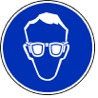 					SchutzbrilleErsatzstoffprüfung (gem. TRGS 600)Durchgeführt; risikoarmer Standardversuch.AnmerkungenH226		Flüssigkeit und Dampf entzündbar.H302		Gesundheitsschädlich bei Verschlucken.H312		Gesundheitsschädlich bei Hautkontakt.H315		Verursacht Hautreizungen.H318		Verursacht schwere Augenschäden.H319		Verursacht schwere Augenreizung.P264a		Nach Handhabung Hände gründlich waschen.P280		Schutzhandschuhe/Schutzkleidung/Augenschutz/Gesichtsschutz tragen.	P301+312	Bei Verschlucken: Bei Unwohlsein Giftinformationszentrum/Arzt anrufen.P301+330+331	Bei Verschlucken: Mund ausspülen. Kein Erbrechen herbeiführen.	P305+351+338	Bei Berührung mit den Augen: Einige Minuten lang vorsichtig mit Wasser ausspülen. Eventuell. vorhandene 		Kontaktlinsen nach Möglichkeit entfernen. Weiter ausspülen.Schule:Datum:				Lehrperson:					Unterschrift:Schulstempel:© Ulrich Wunderlin / Atelierschule Zürich / Erstelldatum: 30.11.2015______________________________________________________________________________NameSignalwortPiktogrammeH-SätzeEUH-SätzeP-SätzeAGW in mg m-3Oxalsäure-DihydratGefahr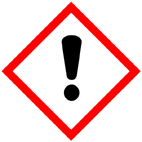 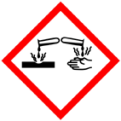 H302 H312 H318---P264a P280 P301+312 P305+351+338 1 E (einatembare Fraktion)Essigsäure(w = 10%)Achtung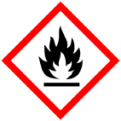 H226 H315---P280 P301+330+331 P305+351+338---Calciumchlorid (Lösung: w = 30%)AchtungH319---P305+351+338---Rhabarber- oder SauerampferblätterGefahrenJaNeinSonstige Gefahren und HinweiseDurch EinatmenXDurch HautkontaktXBrandgefahrXExplosionsgefahrXDurch AugenkontaktX